Regulamin Powiatowego Konkursu „ PIĘKNIE CZYTAM ”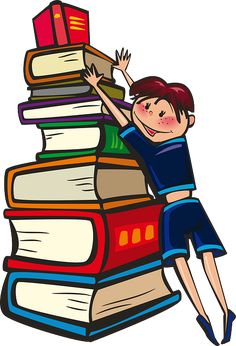 ORGANIZATOR:Miejska i Powiatowa Biblioteka Publiczna im. Franciszka Becińskiego  w Radziejowieul. Objezdna 33, 88-200 RadziejówCELE KONKURSU:- kształtowanie umiejętności pięknego, głośnego czytania,- popularyzacja literatury i czytelnictwa,- budzenie zainteresowania wartościową literaturą,- nauka współzawodnictwa w miłej atmosferze.ZASADY UCZESTNICTWA:W konkursie mogą wziąć udział uczniowie szkół podstawowych klas I-III działających na terenie powiatu radziejowskiego.Warunkiem uczestnictwa jest przesłanie zgłoszenia do 30 października 2023r. – telefonicznie lub osobiście, zawierającego imię i nazwisko uczestnika, nazwę szkoły, klasę, imię i nazwisko opiekuna oraz dostarczenie oświadczenia Rodo.Konkurs odbędzie się w dwóch kategoriach:- klasy I- klasy II i III.Uczestnicy konkursu zobowiązani są do przygotowania fragmentu dowolnej książki, następnie uczestnicy przeczytają wybrany fragment (prezentacja tekstu nie powinna przekroczyć 2 minut).Każdy uczestnik czyta dwa fragmenty. Drugi fragment otrzyma podczas konkursu od organizatora ( czas czytania do 2 minut).KRYTERIA OCENY- technika czytania – płynność, dykcja, tempo czytania;- środki artystycznego wyrazu – pauzowanie, modulacja głosu, akcent zdaniowy, mimika;- zachowanie limitu czasu.TERMIN KONKURSU:9 LISTOPADA 2023r.  – czwartek, godz.10.00Nad prawidłowym przebiegiem konkursu czuwa Jury, powołane przez organizatora.Sponsorem nagród w konkursie jest STAROSTWO POWIATOWE W RADZIEJOWIE.